Thomas Walker Stansberry[1]1871 - 1946  (75 years)

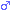 IndividualAncestorsDescendantsRelationshipTimelineSuggestPersonal Information    |    Sources    |    Event Map    |    All    |    PDF NameThomas Walker Stansberry Thomas Walker Stansberry Born25 Apr 1871 Tennessee  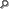 GenderMale Male Died4 Aug 1946  [2] 4 Aug 1946  [2] BuriedBoyds Creek Cemetery, Sevier County, Tennessee   [3] Boyds Creek Cemetery, Sevier County, Tennessee   [3] Person IDI85654 Smoky Mountain Ancestral QuestLast Modified9 Sep 2013 9 Sep 2013 FatherPryor Stansberry,   b. Tennessee  Pryor Stansberry,   b. Tennessee  MotherEliza Hines,   b. Tennessee  Eliza Hines,   b. Tennessee  Family IDF60778 Group SheetFamilyCordie Felker,   b. 3 Aug 1873, Tennessee ,   d. 29 Apr 1933  (Age 59 years) Cordie Felker,   b. 3 Aug 1873, Tennessee ,   d. 29 Apr 1933  (Age 59 years) Children Family IDF31313 Group SheetEvent Map